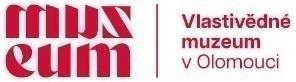 Produkční a návštěvnické oddělení Vlastivědné muzeum v Olomoucináměstí Republiky 5779 00 Olomouc+420 585 515 111vmo@vmo.cz | www.vmo.czVáš dopis značky / ze dne		Naše značka			Vyřizuje / linka		Datum28. 8. 2023		           113/ 2023/ PNO		   MgA. Antonín Valenta	         28. 8. 2023									585 515 143			DNS - Centrální nákup výpočetní techniky - Minitendr II.Na základě výsledku zadávacího řízení k VZ: “DNS - Centrální nákup výpočetní techniky - Minitendr II.” u Vaší společnosti objednáváme výpočetní techniku dle specifikací uvedených v příloze této objednávky.Cena celkem s DPH: 	245.133,90,- KčDěkuji.S pozdravem,……………………………….Mgr. Jakub RálišředitelíVlastivědné muzeum v Olomouci